“国企综合性改革与混合所有制实施”汇编资料（实务手册）               －－最新政策权威解读、改革模式/实施路径、成功案例解析、实战操作技术、疑难解答、方案设计实例 、高价值研究成果随着国资国企改革的政策体系逐步形成，中共中央、国务院、国资委多次明确要求“全面推进国企改革‘1+N’文件落地见效”、“深入推进综合性改革，力求在重点领域和关键环节取得实质性突破”、“提升国资国企改革综合成效”。近年来，第三批和第四批混改试点、区域性国资国企综合改革试点、国企改革“双百行动”、“科改示范行动”相继启动实施，初步积累了不少改革经验和成功案例。2020年6月30日，中央深改委审议通过《国企改革三年行动方案》，对未来三年国企改革各项重点任务明确了时间表、路线图；9月27日，“全国国有企业改革三年行动动员部署电视电话会议”在北京召开，正式按下了新一轮更大范围改革的启动键。可以说，国企改革已经由点向面梯次铺开、范围逐步扩大，并呈现明显加速、向纵深推进的态势。国资国企改革是一项复杂的系统工程，如果缺乏创新的思路、周密的策划、稳妥的实施，将很难取得理想的效果，甚至可能留下改革后遗症。中电瑞华咨询公司整合国内顶尖的专家、学者资源，深入研究国资国企改革的重大理论和实务问题以及典型成功案例，编写了《“国企综合性改革与混合所有制实施”汇编资料（实务手册）》。这套资料不仅政策依据权威可靠、成功案例丰富，而且专业性和操作性强，能够为准备实施改革的国有企业和国资监管机构领导提供高价值参考。(咨询热线：010-51652086  微信：13436809798)★ 汇编资料内容简介 第一部分：国企改革背景与最新政策解读  　　1、我国国企改革历程回顾与形成的经验教训剖析；2、历经30余年实践探索形成的国企改革中国模式及其面临的挑战；3、新一轮国企改革的背景、特点和方向；4、供给侧结构性改革的背景、理论起源及发展、实施逻辑与路径解析；5、国企改革“双百行动”、“科改示范行动”相关政策深度解析；6、十八届三中全会以来出台的国资国企改革最新政策文件解读（包括《中共中央、国务院关于深化国有企业改革的指导意见》、《国务院关于国有企业发展混合所有制经济的意见》、《国务院关于改革和完善国有资产管理体制的若干意见》、《关于国有企业功能界定与分类的指导意见》、《关于国有控股混合所有制企业开展员工持股试点的意见》、《关于进一步完善国有企业法人治理结构的指导意见》、《关于推进国有资本投资、运营公司改革试点的实施意见》、《国务院关于印发改革国有资本授权经营体制方案的通知》、《关于印发<国企改革“双百行动”工作方案>的通知》、《关于支持鼓励“双百企业”进一步加大改革创新力度有关事项的通知》、《国企改革三年行动方案（2020－2022年）》等最新政策文件的深入解读）。 第二部分：国企改革的最新进展、疑难问题解析和改革路径选择 　　1、中央企业改革试点和部分省市国企改革进展情况；2、国企改革新政下需着重理解、把握的十个重大问题；3、容易导致国企改革“豆腐渣工程”的几大错误倾向；4、新一轮国企改革的难点解析；5、撬动国企改革的“杠杆和支点”详解（顶尖专家的创新研究成果）－－有效解决国企混改、职工持股的多个关键性难题，实现国家、企业和职工多赢：6、当前深化国企改革的方法论、实施策略及切入点选择；7、国有企业推进综合性改革的标杆案例及其经验总结（近三年涌现的五个典型成功案例解析）。 第三部分：国资管理体制改革的难点解析、策略/模式选择和实施路径 　　1、新一轮国资管理体制改革的要点解析；2、如何实现从“管企业为主”到“管资本为主”的重大转变？3、如何建立三层次的国资管理体制框架？4、管资本的范围或边界如何界定？5、国有资本投资与运营公司的基本概念、主要特征和功能定位；6、国资监管机构与国有资本投资、运营公司的职责边界；7、如何管理国有资本投资、运营公司？8、如何从体制上破解长期存在的“一管就死、一放就乱”难题，真正增强国有企业经营活力？9、国有企业治理结构扭曲的症结解析及改革方略；10、全球国有资本经营典范――淡马锡模式详解；11、案例解析：多家国有资本投资、运营公司改革转型与专业化市场化运作的成功实践。第四部分：混合所有制改革的操作模式、实战技术以及典型案例详解 　　1、知易行难的混合所有制改革；2、为什么说混合所有制是一把金钥匙？如何确保国企混合所有制改革取得良好成效？3、部分国企混改未取得预期成效的典型原因分析；4、推进混合所有制改革的五大关键问题及应对方式和策略选择；5、国企混改的十二大范式、适用范围以及对应的典型案例详解；6、国企混改的典型成功和失败案例解析（二十六个典型改革案例详解，2016－2020年最新案例）；7、国企混合所有制改革的基本流程、详细操作步骤及各主要环节的实战要点；8、如何打造国企混改的活力源？9、如何处理国资和民企股东在体制、机制、文化等方面的差异，让混改后企业真正实现融合发展（多个典型成功案例解析）？10、国资股东或国企集团公司如何差异化管控混合所有制企业？11、国企混改面临的六大风险以及风险规避之道；12、国企改革新政将掀起企业并购重组浪潮；13、国有企业并购重组的流程和操作要点；14、决定混改成败的六个关键性因素。  第五部分：国企职工持股的政策解读、经验教训总结、模式选择和实战操作技术　　1、全面梳理、解读与国企职工持股相关的政策规定；2、十余年来国企推行职工持股的历史经验和教训总结；3、国企推行职工持股的难点解析；4、职工持股新政下推行国企职工持股的“成功密码”――国企职工持股3684实施模型详解（三个可选突破口、六种持股模式、八大核心实施要素、四套辅助工具）；5、在当前政策框架下，国企推行员工持股的五个实施路径（依照《关于国有控股混合所有制企业开展员工持股试点的意见<国资发改革[2016]133号>》，是推行员工持股的路径之一）；6、、国企混改与职工持股整合推进的六大模式、适用范围及对应的典型案例详解；7、职工持股的操作要点详述；8、职工持股的六种可选载体及其适用性、利弊分析；9、职工持股的管理机构设置及运作模式；10、国企混改中预留股权（用于新引进人才股权激励）的操作方法与技巧；11、国企或混合所有制企业职工持股的多个典型成功案例解析（含：认购权分配、股权流转和退出机制等）；12、如何运用好“股权激励”这一重要的制度资源？ 第六部分：国有企业股权和分红激励的政策解析、操作模式及实战技术    　1、国有企业股权和分红激励政策的全面梳理与解析；2、股权激励的理论基础、历史演变及最新发展；3、股权激励的七种典型模式、适用范围及对应的典型案例；4、股权激励方案设计的“九定实战模型”；5、股权激励的相关财税问题处理；6、多个股权激励成功案例详解：如何让股权激励真正落地并取得预期成效；7、国有科技型企业实施股权和分红激励的成功之道；8、附录：股权激励方案的具体实施流程、方案实例及配套文书范本。第七部分：混改后企业的公司治理变革 　　1、公司治理的经典模式与在中国的实践情况分析；2、混合所有制企业治理研究的五维度分析框架（包括企业的股权结构、核心高管职工的分配等）详解；3、对国内大量混合所有制企业的治理结构分析以及所获得的研究发现；4、如何在混合所有制企业逐步构建商业化、可持续的公司治理结构？5、如何打造“公司治理竞争力”？6、揭开“高效董事会”的奥秘；7、世界一流企业的公司治理结构解析；8、不同类型的混改后企业治理机制（管控模式）变革的好经验、好做法总结（含多个典型成功案例解析）。第八部分：建立市场化经营机制的突破口、实战操作以及典型案例1、国企经营机制改革的着力点和突破口选择；2、推行职业经理人制度的常见陷阱和误区；3、如何处理好现有干部的身份转换问题？如何规避可能产生的负面作用，确保改革取得良好成效？4、推行职业经理人制度的方法策略（两个核心、六个关键点）及典型案例解析；5、经理层成员任期制和契约化管理的成熟操作方式及成功案例详解；6、国企三项制度改革不到位的根源问题剖析；7、制约国企三项制度改革的三类关键因素；8、让三项制度改革真正“破局”的方法策略及典型成功案例详解。第九部分：改制上市的模式选择、基本流程、实战操作要点以及典型案例解析　　1、我国资本市场的基本架构以及主板、创业板等四大证券市场的概况与差异分析；2、国企改制上市的十三种模式、适用范围以及对应的典型案例详解；3、国企改制上市的流程与具体操作步骤详解；4、改制上市前的具体准备工作；5、企业上市前常用资本运作模式解读；6、两家大型国有企业集团近两年改制上市的历程及方案详解。 第十部分：职工安置的政策解析、实战操作要点及疑难问题处理  　　1、不同国企改革类型下的职工安置要点详解；2、全面梳理、解析国企改革改制所涉及的职工安置政策；3、哪些类型的国企改革需重点设计职工安置方案？哪些类型的国企改革不需重点关注职工安置问题？4、涉及职工安置的常见错误做法（极易形成隐患或改革后遗症）；5、国企混合所有制改革的职工安置方案实例（含各类典型的职工安置问题处理办法）。 第十一部分：央企下属企业改革（2018－2020年）的成功案例解析基于国务院国资委等国家权威部门的内部交流材料，涵盖近三年来涌现的数十个央企下属企业（含双百企业）改革成功案例解析，包括个性化的改革背景、具体做法及实际成效、专家点评等，改革范围涉及“企业战略性重组与专业化整合、推进混合所有制改革、骨干员工股权激励、国有资本投资和运营公司改革、完善公司治理体制、推行职业经理人制度、建立健全市场化经营机制、三项制度改革”等方面。上述标杆企业结合本企业实际和特点，坚持因地制宜、一企一策实施改革，不仅取得了良好的改革成效，而且受到国务院国资委的高度评价，能够为央企及其下属企业改革提供可参考、可复制的经验和借鉴，是真正权威、可靠的参考样板。第十二部分：地方国有企业改革（2018－2020年）的成功案例解析 基于国务院国资委、各省市国资委等国家权威部门的内部交流材料，涵盖近四年来涌现的数十个地方国企（含双百企业）改革成功案例解析，包括个性化的改革背景、具体做法及实际成效、专家点评等，改革范围涉及“推进混合所有制改革、骨干员工股权激励、完善公司治理体制、推行职业经理人制度、建立市场化经营机制”等方面。上述标杆企业（均属各省市优秀的地方国有企业）结合本企业实际和特点，坚持因地制宜、一企一策实施改革，不仅取得了良好的改革效果，而且受到本省市国资委及国务院国资委的高度评价，能够为地方国有企业改革提供可参考、可复制的经验和借鉴，是真正权威、可靠的参考样板。第十三部分：改革方案设计实例以及配套文书写作范本 （含近两年获批的多个最新改革方案）　　1、某大型国有企业混合所有制改革实施方案（获批稿）；2、某央企集团下属子公司混合所有制改革实施方案（获批稿）；3、某大型国有全资公司增资扩股实施方案（获批稿）；4、某大型混合所有制企业员工持股方案（获批稿，属员工持股试点企业）；5、某中型国有企业职工持股实施方案（混改的配套子方案－获批稿）；6、某大型国有企业职工持股实施方案（混改的同步实施方案－获批稿）；7、某大型国有企业改制实施方案（获批稿）；8、某大型国有企业改制职工安置方案（获批稿）；9、某大型国有企业主辅分离与辅业重组改制方案；10、某大型国有企业厂办大集体改革实施方案；11、某大型国有全资公司以增资方式实施混改的公告（含增资方式、意向投资者资格条件、择优选择方案等）；12、某中型国有全资公司以增资方式实施混改的公告（含增资方式、意向投资者资格条件及评判标准、竞争性谈判的评分要点等）；13、某大型企业业务单元经营班子超额利润分红实施办法；14、某高新技术企业虚拟股权激励管理办法；15、某科技型企业核心员工股权认购权计划及管理办法； 16、某高新技术企业股权激励方案；17、某大型企业限制性股票激励计划（摘要）；18、某股份公司股权激励计划考核管理办法；19、国有企业改制公告；20、募股说明书范本；21、自然人联合体协议书；22、国有产权交易合同；23、股东会、董事会、监事会决议范本；24、股权转让协议；25、吸收合并协议；26、债务转移三方协议书；27、股票期权授予协议书；28、职工股权管理办法…… 适合对象：全国各大行业的国有企业、国有全资和控股公司的董事长、总经理、党委书记、副书记、财务总监、战略规划、企改、企划等部门负责人及相关人员；各级国资委、政府主管企业部门的负责人及相关人员。 收费标准：* 3980元/套  * 本资料约100余万字，共6册（精装本），不分拆出售  * 另外免费赠送《国有企业改革政策法规文件汇编》　* 购买两套以上，价格优惠10%购买方式：* 请电话咨询，汇款并告知工作人员（包括汇款单位、快递地址及收件人联系方式）　*  收到汇款后两日内以快递方式寄出资料和发票（可开"资料费"、"图书"、"培训费"或"咨询费"发票）　 * 咨询热线：010-51652086（微信：13436809798  客服QQ：992947341）   联系人：刘敏 汇款账户：* 公司全称：中电瑞华（北京）管理咨询有限公司    * 开户行：中国工商银行北京翠微路支行     * 账号：020008 0909200 115768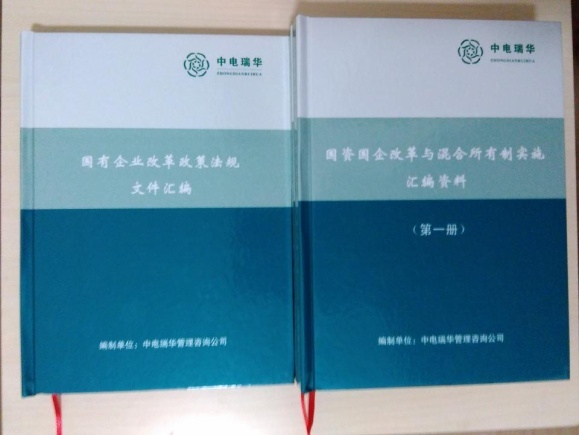 附：已订购国企改革汇编资料的部分典型企业中铁建设集团有限公司、中国中化股份有限公司、有研科技集团有限公司、北京控股集团有限公司、武钢集团有限公司、乐凯华光印刷科技有限公司、中国核工业二三建设公司、中车株洲电力机车研究所有限公司、中车青岛四方车辆研究所有限公司、中车长江车辆有限公司、中国航天科技集团北京航天神舟软件技术公司、中国电子科技集团公司第十二研究所、中国兵器工业集团北方车辆研究所、国网能源研究院有限公司、中远海运能源运输股份有限公司、中国水利水电第十四工程局、东风商用车有限公司、中铁快运股份有限公司、中国工艺集团公司、一汽吉林汽车公司、一汽模具制造有限公司、中核控制系统工程有限公司、中铁建港航局勘察设计院、大唐环境产业集团公司、大唐同舟科技有限公司、中国铁路通信信号股份有限公司、通号通信信息集团有限公司、大唐电信科技产业控股有限公司、攀钢集团设计研究院有限公司、中国电子科技集团下属的多个高科技子公司、中油瑞飞信息技术有限公司、中国国际航空公司、中国南航集团地勤有限公司、中国民航信息网络股份有限公司、航科院（北京）科技发展公司、中国交通物资有限公司、西宁特钢集团公司、山西省工业设备安装集团公司、大同煤矿集团设计研究有限公司、太原钢铁（集团）有限公司、太钢不锈钢股份有限公司、山西省晋能集团下属企业、同煤集团宏远工程公司、中国能建集团安徽电力建设第二工程公司、甘肃省物产集团公司；四川华丰企业集团有限公司、四川九洲电器集团公司、东方电气集团东方汽轮机有限公司（四川德阳）、中国二重机械集团公司（四川德阳）、成都航利科技集团公司、四川交投置地有限公司、绵阳华晨瑞安汽车零部件有限公司、四川泸州老窖房地产开发公司、山东莱芜钢铁集团有限公司、山东高速齐鲁建设集团有限公司、济南城建集团公司、山东电力建设第三工程公司、中车青岛四方车辆研究所有限公司、淄博热力有限公司、济钢集团铁合金厂、山东中铁文化传媒集团有限公司、中国汽车工程研究院股份有限公司（重庆）、重庆能源投资集团下属单位、天津市交通集团公司、天津城投集团下属单位、天津中环电子集团下属单位、天津长城房地产开发公司、天津南开房屋建筑工程公司陕西省西安爱生技术集团公司（西北工业大学365无人机研究所）、中航工业集团西安翔迅科技有限责任公司、陕汽集团下属单位、河南省公路工程局集团公司、河南高速公路实业开发公司、洛阳轴承下属单位、辽宁省华锦化工集团公司、辽渔集团公司、铁煤集团热电厂、铁煤集团水暖厂、黑龙江省大庆油田电力集团、大庆油田水务公司、大庆高新物业管理公司、黑龙江农垦建工路桥有限公司； 广东省社会科学院、广新控股集团下属企业、广东省科技风险投资有限公司、粤海控股集团下属企业、广州南方投资集团有限公司、深圳中钞科信金融科技有限公司、中交四航局第一工程公司（广州）、国药集团广东省医学检验有限公司、江西赣粤高速股份有限公司、江西方兴科技有限公司、江西国科军工集团股份公司、江西省建材集团下属企业、江苏省医药有限公司、江苏交通控股公司下属单位、徐州市国有资产投资经营集团公司、浙江省盐业集团公司、杭州联华华商集团公司、浙能舟山煤电公司、湖北省交通投资集团公司、长江宜昌航道工程局、长江空间信息技术工程公司、湖南省华天实业控股集团、上海电力股份有限公司、上海博阳新能源科技股份有限公司、上海电控研究所、河北省建筑科学研究院下属企业、河北国控国际物流有限公司、承德水务集团公司、新时代健康产业集团有限公司；广西省社会科学院、山东青岛市国资委、江苏南京市国资委、河南洛阳市国资委、四川巴中市国资委、宁夏银川市国资委、陕西宝鸡市国资委、新疆若羌县国资委、辽宁沈阳市审计局、中国能建集团公司下属单位、中国铁塔股份公司下属单位、兴业银行股份有限公司、北京博大经开建设公司、天津某发动机研究所（军工单位）、河南平煤神马集团下属单位、甘肃定西交运集团公司、中南设计集团下属子公司、中石油吉化集团下属单位、全国各地众多律师事务所和会计师事务所……★资料编写单位简介：中电瑞华咨询公司－－国企改制与股权激励咨询专家！十余年来（始于2005年），中电瑞华咨询公司核心专家成功运作了产权改制、企业重组、资产和债务处置、主辅分离、职工持股、人员分流安置、公司治理、薪酬和用人管理机制变革等方面的大量咨询项目，客户范围涵盖发供电、勘察设计、工程施工、石油化工、钢铁、采矿、文化传媒等众多行业以及多个省、市级国资监管机构，积累沉淀了许多标杆型的成功案例以及丰富的改革实务经验。国企改革具有牵一发而动全身的特性，采取“头痛医头、脚痛医脚”的操作方式注定难以取得理想效果。中电瑞华咨询公司率先倡导、践行“集成化研究、全要素咨询、嵌入式服务”的咨询模式，并构建了阵容强大的专家顾问团队和全职咨询师队伍，致力于帮助客户解决兼具政策性、复杂性、敏感性的各类改革难题。如果您有国企改革方面的难题，请与我们联系 010-51652086（一）面向中小型国有企业的咨询服务（注：本系列注重运用成熟的解决方案和实务经验，力求以较低的咨询费支出，帮助客户获得显而易见的高价值咨询成果/回报。） 1、“国企混改、职工持股以及治理结构变革”专题咨询服务； 2、“全民所有制企业公司制改革与混改实施”专题咨询服务； 3、“民营化改制与职工持股”专题咨询服务； 4、“资产债务处置、企业重组及人员分流安置”专题咨询服务； 5、“国有科技型企业股权和分红激励”专题咨询服务； 6、“厂办大集体改革”专题咨询服务。（二） 面向大型国有企业的咨询服务1、“国企混改、职工持股以及治理结构变革”方案设计及辅导实施服务；2、“全民所有制企业公司制改革与混改实施”专题咨询服务；3、“子公司股权多元化改革”专题咨询服务；4、“深化劳动、人事、分配三项制度改革”专题咨询服务；5、“资产债务处置、企业重组、主辅分离及人员分流安置”专题咨询服务；6、“厂办大集体等历史遗留问题处理”专题咨询服务。（三） 面向事业单位的咨询服务1、“事业单位转企改制”方案设计及辅导实施服务；2、“事业单位转企改制、混改与职工持股”方案设计及辅导实施服务。（四）中电瑞华的专业能力和经验1、服务于多家省、市级国资监管机构――自成立以来，中电瑞华咨询公司曾应多个省、市级国资委的邀请，受托制定“公司制企业混改操作指引”、 “国有科技型企业股权和分红激励操作指引”、“全民所有制企业改制操作指引”、“集体所有制企业改制操作指引”、“经营性事业单位转企改制操作指引”等方面的改革指导性文件，帮助指导所监管企事业单位改革重组的实务操作，均获得较高的评价。2、拥有国企改制重组咨询的“梦之队”――中电瑞华咨询公司汇聚众多改制专家、财税专家、资深律师、资深管理咨询专家，能够一揽子解决改制、重组、财务、税务、法律、管理等全维度的专业问题，从而帮助企业规避各种政策、法律风险，最大程度减少改革阻力、提升改革成效。 3、掌握全要素国企改革的核心技术――多年秉承“创新超越、精益求精”的专业理念，潜心研究国有企业改制的核心理论问题以及成功的改革实战经验，较全面完成了从方法论、改制模式、七大板块方案设计到精细化的实战操作等完整的技术积累。在深入研究全国数十家改制成功企业和大量失败案例的基础上，中电瑞华咨询公司结合自身多年咨询实战经验，研发推出多项创新研究成果，具有极高的应用价值。4、丰富的实战经验、庞大的改革案例库――专家团队核心成员曾深入数以百计国有企业生产经营现场，对企业内部诸多方面的共性和个性问题都有相当程度的了解，并开展了卓有成效的咨询辅导工作；专家团队投入大量时间与精力，对世界各地成功和失败的企业改革、经营管理实践进行全面深入的总结研讨，构建了庞大的“国企改革改制案例库”和“全球卓越绩效企业最佳实践库”。  5、创新研发多项独到的研究成果，助力解决职工持股、国资交易、战投引入等方面的疑难问题－－骨干职工持股、国有资产交易、战略投资者引入是此轮混改的核心议题，不仅政策性强、敏感度高，而且相关方案的设计质量将直接决定改革是否合法合规以及改革的成效高低。基于多年为国有大中型企业和省、市级国资委服务的丰富经验以及穿透式的政策法规研究，中电瑞华咨询公司专家团队创新研发多项独到的研究成果（涉及员工持股、国有资产交易等领域），能够帮助国有企业解决多方面的改革疑难问题，真正实现国家、企业、员工真正“多赢”的改革成效。◆ 部分专家顾问简介 1．王润秋：国务院国资委企业改革局原副局长、中国企业改革与发展研究会高级研究员、中国国新控股公司党委常委、中电瑞华咨询公司特聘顾问。从国家经贸委到国资委，从事国企改革、重组、管理、发展研究指导二十余年。曾在地方大型国企从事一线经营管理工作，国资委成立后负责央企重组具体操作，涉及100多家50多组央企重大重组事项。2007年调入国务院派驻央企监事会，具体负责中石化等十多家企业监督检查工作。2009年重返国资委企业改革局，负责央企管理提升、风险管理、集团管控、改制上市、股东管理。作为理论造诣深厚、实务经验丰富的国企国资改革专家，曾担任国务院国资委“混合所有制企业员工持股研究课题” 的主负责人、总执笔人，该课题研究成果以国务院国资委文件上报国务院国有企业改革领导小组并中央改革领导小组，最终修订形成2016年印发的《关于国有控股混合所有制企业开展员工持股试点的意见》。 2．施明旺：中电瑞华咨询公司董事合伙人、专家委员会成员、国企改革实战专家；多年潜心于国企改革、员工持股、公司治理、标杆管理等方面的理论研究和咨询实践，率先提出“以国资改革引领国企改革”、“以资本层面混合促进治理与经营机制变革”等观点，主持完成对国内数十家改制成功企业和大量失败案例的深入研究分析，创新研发“商业类国企混改的十二大范式”、“国企混改风险规避与价值倍增的六大方法论”、“国企混改中职工持股的3684实施模型”等咨询方法体系；曾接受某省级国资监管机构委托，制定“公司制企业混改操作指引”、“国有科技型企业股权和分红激励操作指引”、“全民所有制企业改制操作指引”、“集体所有制企业改制操作指引”、“经营性事业单位转企改制操作指引”等方面的改革指导性文件，获得高度评价；参与或主持中国乐凯集团公司、江西中恒建设集团公司等数十家单位的咨询研究或辅导项目，具有丰富的国企改革咨询经验。3、曹凤岐教授：中电瑞华专家委员会成员，北京大学光华管理学院教授、博士生导师、院学术委员会主任，北京大学金融与证券研究中心主任，并任教育部社会科学委员会委员、中国金融学会常务理事、中国投资学会常务理事、北京市金融学会副会长等职。曹教授长期从事宏观经济管理、股份经济、金融与证券方面的教学与科研工作，是最早提出在中国要进行产权制度改革、推行股份制、建立现代企业制度的学者之一，在经济体制改革理论与实践方面具有很深的造诣，做出了突出贡献。4．颜雷：资深管理咨询专家，高级合伙人，国际内审师（CIA），注册会计师。曾任德勤中国高级顾问，为多家国内企业、跨国公司提供全面的财务、改制重组、资本运作和辅导上市服务，在企业改制重组、财务管理、薪酬与绩效管理、战略规划等方面有丰富的咨询经验。 5．李继贞：资深财税专家，高级咨询顾问。曾担任大型企业集团财务总监十载，拥有近二十年的企业财税管理及筹划实战经验，担任多家大型集团及上市公司财税顾问，具有坚实的财税管理知识，丰厚的财税实战工作经验及管理技能。 ◆专家团队咨询辅导过的部分企业中国核电工程公司、中国乐凯集团公司、武钢集团矿业公司、广东粤电集团公司、北京市国有文化资产监督管理办公室、江西中恒建设集团公司、鲁能瑞华电气公司、山东阳谷电缆集团、洛阳龙羽集团、新希望集团、三一重工、美的电器、TCL国际电工；山东省青岛市供电公司、济宁市圣地电业集团公司、山西省晋城市供电公司、临汾市供电公司、河南省洛阳市供电公司、周口市供电公司、河北省唐山市供电公司、安徽省宿州市供电公司、濉溪县供电公司、云南省曲靖市供电公司、国电集团九江发电厂、华电集团乌鲁木齐苇湖梁发电公司、广西水电集团、四川广安电力集团；中石油管道公司、中石油勘察研究院、广州石化、北京石化、兖州煤业、同煤集团、平煤建工；中国黄金、铁道部三院、东阿阿胶、航天科技、BP佳阳、金蝶软件、特变电工；北京卷烟厂、天津卷烟厂、许昌卷烟总厂、上海烟草印刷、福建省烟草公司、云南楚雄烟草；北京移动、上海移动、中邮科技、廊坊邮政、唐山邮政、南京速递物流局；长城汽车、福田汽车、南方汽车股份、东风汽车、江淮汽车、长安汽车、一汽青岛公司等。公司总部：北京市海淀区马连洼北路8号万霖科技大厦C座四层 咨询热线：010-51652086    网址：www.zdruihua.cn  山东运营中心：济南市华龙路东方丽景大厦A座14层    联系电话：0531-82859836☆欢迎访问国企改革门户网站――中国国资国企改革网www.gaizhi.com.cn